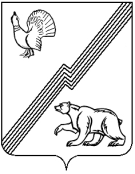 АДМИНИСТРАЦИЯ ГОРОДА ЮГОРСКАХанты-Мансийского автономного округа – Югры ПОСТАНОВЛЕНИЕот  25 мая 2017 года                                                                                                                      № 1191 О внесении изменений в постановление администрации города Югорска от 31.10.2013 № 3272 «О муниципальной программе города Югорска «Благоустройство города Югорска на 2014-2020 годы»В соответствии с постановлением Правительства Российской Федерации от 10.02.2017  № 169 «Об утверждении Правил предоставления и распределения субсидий из федерального бюджета бюджетам субъектов Российской Федерации на поддержку государственных программ субъектов Российской Федерации и муниципальных программ формирования современной городской среды», методическими рекомендациями по подготовке государственных программ субъектов Российской Федерации и муниципальных программ формирования современной городской среды в рамках реализации приоритетного проекта «Формирование комфортной городской среды» на 2017 год, утвержденными приказом Министерства строительства и жилищно-коммунального хозяйства Российской Федерации               от 21.02.2017 № 114, постановлением администрации города Югорска от 07.10.2013 № 2906                                 «О муниципальных и ведомственных целевых программах города Югорска»:1. Внести в приложение к постановлению администрации города Югорска от 31.10.2013 № 3272 «О муниципальной программе города Югорска «Благоустройство города Югорска            на 2014-2020 годы» (с изменениями от  07.05.2014 № 2050, от 09.07.2014 № 3308, от 05.08.2014     № 3990, от 25.11.2014 № 6406, от 26.05.2015 № 2134, от 26.08.2015 № 2872, от 26.11.2015                  № 3426, от 16.12.2015 № 3619, от 21.12.2015 № 3721, от 19.02.2016 № 393, от 15.03.2016 № 564, от 27.06.2016 № 1513, от 13.09.2016 № 2223, от 23.11.2016 № 2886, от 22.12.2016 № 3281,                 от 04.05.2017 № 994) следующие изменения:1.1. Абзац второй раздела 3 дополнить предложением следующего содержания: «Также предусматривается реализация муниципальной программы «Формирование комфортной городской среды на 2017 год», задачами которой являются: повышение уровня благоустройства дворовых территорий, территорий общего пользования, повышение уровня  вовлеченности заинтересованных граждан, организаций, представителей бизнес-сообщества в реализацию мероприятий по формированию комфортной городской среды (приложение).».1.2. Абзац тринадцатый раздела 4 дополнить предложением следующего содержания: «Реализация муниципальной программы «Формирование комфортной городской среды на 2017 год» осуществляется в рамках мероприятия 2.4 Приоритетный проект «Формирование комфортной городской среды» государственной программы Ханты-Мансийского автономного округа – Югры «Развитие жилищно-коммунального комплекса и повышение энергетической эффективности в Ханты-Мансийском автономном округе – Югре на 2016-2020 годы»                           и основана на взаимодействии органов местного самоуправления, хозяйствующих субъектов            и граждан муниципального образования.».1.3. Дополнить приложением  «Муниципальная программа «Формирование комфортной городской среды на 2017 год» (приложение).2. Опубликовать постановление в официальном печатном издании города Югорска                   и разместить на официальном сайте органов местного самоуправления города Югорска.3.	Настоящее постановление вступает в силу после его официального опубликования.4. Контроль за выполнением постановления возложить на заместителя главы города Югорска – директора департамента жилищно-коммунального и строительного комплекса администрации города Югорска В.К. Бандурина.Исполняющий обязанностиглавы города Югорска                                                                                                А.В. БородкинПриложениек постановлениюадминистрации города Югорскаот   25 мая 2017 года   № 1191 Приложениек муниципальной программе города Югорска «Благоустройство города Югорска на 2014-2020 годы»Муниципальная программа «Формирование комфортной городской среды на 2017 год»(далее-муниципальная программа)Паспортмуниципальной программыРаздел 1. Характеристика текущего состояния сектора благоустройства города ЮгорскаБлагоустройство территории города Югорска является одной из актуальных проблем, требующих каждодневного внимания и эффективного решения. В целях реализации приоритетного национального проекта «Формирование комфортной городской среды», Федерального закона от 06.10.2003 № 131-ФЗ «Об общих принципах организации местного самоуправления в Российской Федерации», постановления Правительства Российской Федерации от 10.02.2017 № 169 «Об утверждении Правил предоставления и распределения субсидий из федерального бюджета бюджетам субъектов Российской Федерации на поддержку государственных программ субъектов Российской Федерации и муниципальных программ формирования современной городской среды», Устава города Югорска, департамент жилищно-коммунального и строительного комплекса администрации города Югорска осуществляет полномочия по организации благоустройства               и озеленения территории городского округа, организации освещения улиц.В 2016 году принят в Российской Федерации к реализации приоритетный проект «Формирование комфортной городской среды». Реализацию этого проекта ведут все населенные пункты численностью населения от 1000 человек. На уровне Ханты-Мансийского автономного округа – Югры проект также реализуется. Данная программа призвана реализовать проект на территории города Югорска в 2017 году. Для реализации проекта                       в 2018-2022 годах будет разработана новая муниципальная программа.Анализ существующего положения показывает:Одним из приоритетных направлений развития муниципального образования является повышение уровня благоустройства, создание безопасных и комфортных условий для проживания жителей муниципального образования.Статус современного муниципального образования во многом определяет уровень внешнего благоустройства и развитая инженерная инфраструктура.Дворовые территории являются важнейшей составной частью транспортной системы.  От уровня транспортно-эксплуатационного состояния дворовых территорий многоквартирных домов и проездов к дворовым территориям во многом зависит качество жизни населения.В городе Югорске насчитывается 152 дворовые территории у многоквартирных домов общей площадью 697 971  кв. м.Количество и площадь благоустроенных дворовых территорий (полностью освещенных, оборудованными местами для проведения досуга и отдыха разными группами населения (спортивные площадки, детские площадки и т.д.), малыми архитектурными формами) составляет 57 дворовых территорий у многоквартирных домов, с площадью дворовых территорий 394 125  кв.м.Охват населения благоустроенными дворовыми территориями (доля населения, проживающего в жилом фонде с благоустроенными дворовыми территориями от общей численности населения города Югорска) составляет 45 %.Необходимость благоустройства территорий продиктована потребностью проживания людей в более комфортных условиях при постоянно растущем благосостоянии населения.Для поддержания дворовых и общественных территорий города Югорска в технически исправном состоянии и приведения их в соответствие с современными требованиями комфортности разработана данная муниципальная программа. Раздел 2. Приоритеты муниципальной политики в сфере благоустройстваПриоритетом муниципальной политики в сфере благоустройства является реализация приоритетного национального проекта «Формирование комфортной городской среды».Цель приоритетного национального проекта «Формирование комфортной городской среды»: создание условий для системного повышения качества и комфорта городской среды на всей территории Российской Федерации путем реализации комплекса первоочередных мероприятий по благоустройству. Цель муниципальной программы: создание комфортной городской среды на территории города Югорска.Достижение цели муниципальной программы будет обеспечено путем решения следующих задач:Повышение уровня благоустройства дворовых территорий.Повышение уровня благоустройства территорий общего пользования.Повышение уровня вовлеченности заинтересованных граждан, организаций, представителей бизнес-сообщества в реализацию мероприятий по формированию комфортной городской среды.Раздел 3. Прогноз ожидаемых результатов реализации программы и основные риски реализации муниципальной программыВ результате выполнения запланированных мероприятий муниципальной программы ожидается достичь следующих показателей:количество полностью благоустроенных дворовых территорий будет увеличено,                а именно будет выполнен не только минимальный перечень работ (ремонт проездов, обеспечение освещения, установка малых архитектурных форм), но и проведены работы из дополнительного перечня, такие как обустройство парковок, оборудование детских, спортивных площадок, озеленение;увеличение количества благоустроенных общественных территорий и мест массового отдыха;активное участие, в проведение всех необходимых мероприятий, направленных                 на достижение поставленных целей, как финансового так и трудового,  граждан и организаций. Но вместе с тем существуют и определенные риски при реализации муниципальной программы:при размещении муниципальных заказов согласно Федеральному закону                             от 05.04. 2013 № 44-ФЗ «О контрактной системе в сфере закупок товаров, работ, услуг для обеспечения государственных и муниципальных нужд» некоторые процедуры торгов могут              не состояться в связи с отсутствием претендентов. Проведение повторных процедур приведет             к изменению сроков исполнения программных мероприятий;несвоевременное выполнение работ подрядными организациями может привести                  к нарушению сроков выполнения программных мероприятий;заключение муниципальных контрактов и договоров с организациями, которые окажутся неспособными исполнить свои обязательства;основными финансовыми рисками реализации муниципальной программы является существенное ухудшение социально-экономической ситуации и уменьшение доходной части бюджета города, что может повлечь за собой отсутствие или недостаточное финансирование мероприятий муниципальной программы, в результате чего показатели муниципальной программы не будут достигнуты в полном объеме;социальные риски, связаны с низкой социальной активностью населения, отсутствием массовой культуры соучастия в благоустройстве дворовых территорий.Способами ограничения рисков являются:концентрация ресурсов на решении приоритетных задач;изучение и внедрение положительного опыта других муниципальных образований;повышение результативности реализации программы и эффективности использования бюджетных средств;своевременное внесение изменений в бюджет города Югорска и муниципальную программу;информирование населения через СМИ, сеть интернет, привлечение наиболее активных граждан для информирования населения в своих социальных группах.При выполнении всех мероприятий будет достигнута основная цель муниципальной программы, а именно усовершенствована система комплексного благоустройства                              на территории  города Югорска и созданы комфортные условия проживания и отдыха населения..Раздел 4. Состав основных мероприятий и показателей результативности муниципальной программыТаблица 1Основные мероприятия по формированию комфортной городской среды на 2017 годТаблица 2Целевые индикаторы и показатели муниципальной программыРаздел 5. Ресурсное обеспечение реализации муниципальной программы на 2017 годТаблица 3Объем средств, необходимых на реализацию муниципальной программыРаздел 6. Механизм реализации муниципальной программыМеханизм реализации муниципальной программы основан на взаимодействии органов местного самоуправления, хозяйствующих субъектов и граждан муниципального образования.Мероприятия по повышению уровня благоустройства придомовых территорий многоквартирных домов состоят из мероприятий, определенных минимальным (обязательным) перечнем работ, и мероприятий дополнительного перечня работ.Минимальный (обязательный) перечень работ включает: ремонт дворовых проездов; обеспечение освещения дворовых территорий; установку скамеек, урн для мусора.Дополнительный перечень работ выполняется в территориях, где обеспечен минимальный перечень работ и включает: оборудование детских и спортивных площадок; оборудование автомобильных парковок; обустройство контейнерных площадок; озеленение территории; иные работы.При реализации минимального перечня работ по благоустройству дворовых территорий многоквартирных домов обязательным условием является финансовое и (или) трудовое участие собственников жилья и иных заинтересованных лиц, а в случае выполнения дополнительных работ обязательным условием является финансовое участие собственников жилья.Минимальная доля финансового участия заинтересованных лиц составляет не менее 5 % от общей стоимости работ по благоустройству.Нормативная стоимость мероприятий определяется на основе сметного метода, исходя из Федеральных единичных расценок, установленных для Ханты-Мансийского автономного округа – Югры.Порядок аккумулирования средств заинтересованных лиц, направляемых на выполнение минимального, дополнительного перечней работ по благоустройству дворовых территорий, механизм контроля за их расходованием приведен в приложении 1.Порядок разработки, обсуждения с заинтересованными лицами и утверждения дизайн-проектов благоустройства дворовой территории, включенной в муниципальную программу приведен в приложении 2.Порядок рассмотрения предложений заинтересованных лиц о включении дворовой территории в муниципальную программу города Югорска «Формирование комфортной городской среды» утвержден постановлением администрации города от 21.04.2017 № 891.Порядок и сроки представления, рассмотрения и оценки предложений граждан, организаций о включении  наиболее посещаемой муниципальной территории общего пользования в муниципальную программу города Югорска «Формирование комфортной городской среды» утвержден постановлением администрации города от 21.04.2017 № 891.Раздел 7. Условия проведения мероприятий по благоустройству дворовых и общественных территорий с учетом необходимости обеспечения физической, пространственной и информационной доступности зданий, сооружений, дворовых и общественных территорий для инвалидов и других маломобильных групп населенияПри формировании перечня работ и обсуждения мероприятий по благоустройству дворовых территорий и мест общего пользования на собрании собственников, жителей многоквартирного (ых) домов также обсуждаются работы по благоустройству дворовых территорий для инвалидов и других маломобильных групп населения.В рамках обсуждения благоустройства дворовой территории собственникам жилья необходимо рассмотреть и согласовать следующие виды работы:соблюдение требуемого уклона при устройстве съездов с тротуаров на транспортный проезд;соблюдение высоты бордюров по краям пешеходных путей;соблюдение количества и габаритных размеров парковочных мест на автостоянках для транспорта маломобильных групп и инвалидов;установка подъездных пандусов, поручней, кнопок вызова, дверных проемов для беспрепятственного перемещения внутри объектов и т.д.В рамках обсуждения и утверждения предложений о включении в муниципальную программу общественной территории ДЖКиСК учитываются следующие работы                               по благоустройству для инвалидов и других маломобильных групп населения:соблюдение требуемого уклона при устройстве съездов с тротуаров на транспортный проезд;соблюдение высоты бордюров по краям пешеходных путей;размещение тактильных средств, выполняющих предупредительную функцию                  на покрытии пешеходных путей до начала опасного участка, изменения направления движения, входа и т.п.;соблюдение количества и габаритных размеров парковочных мест на автостоянках для транспорта маломобильных групп и инвалидов;установка подъездных пандусов, поручней, кнопок вызова, дверных проемов для беспрепятственного перемещения внутри объектов, специально оборудованных санитарно-гигиенических комнат и т.д.Раздел 8. Контроль и координация реализации муниципальной программыВ целях осуществления контроля и координации реализации муниципальной программы «Формирование комфортной городской среды» на уровне муниципального образования создана общественная комиссия по обеспечению реализации приоритетного проекта «Формирование комфортной городской среды», состав которой утвержден постановлением администрации города Югорска от 13.03.2017 № 531 (далее – Комиссия).Комиссия оценивает предложения заинтересованных лиц и осуществляет контроль                 за реализацией программы после ее утверждения в установленном порядке. Проведение заседаний Комиссии осуществляется в открытой форме с ведением протоколов заседаний, которые размещаются в открытом доступе на сайте органов местного самоуправления в сети Интернет.Сроки и текущее состояние мероприятий по благоустройству отражаются в плане реализации муниципальной программы на 2017 год (таблица 4), исполнение которого рассматривается на заседаниях Комиссии.Таблица 4План реализации муниципальной программы на 2017 годРаздел 9. Мероприятия по подготовке и утверждениюне позднее 31 декабря 2017 года муниципальной программы города Югорска «Формирования комфортной городской среды» на 2018-2022 годы.Разработаны порядки:Порядок рассмотрения предложений заинтересованных лиц о включении дворовой территории в муниципальную программу города Югорска «Формирование комфортной городской среды» утвержден постановлением администрации города от 21.04.2017 № 891.Порядок и сроки представления, рассмотрения и оценки предложений граждан, организаций о включении наиболее посещаемой муниципальной территории общего пользования в муниципальную программу города Югорска «Формирование комфортной городской среды» утвержден постановлением администрации города от 21.04.2017 № 891.В соответствии с данными порядками заявки на участие в муниципальной программе будут приниматься в период с 15 мая 2017 года по  15 июня 2017 года.В течение 30 дней Комиссия рассмотрит и оценит предложения, к моменту составления проектов документов для включения в бюджет города Югорска (до 15.08.2017) решение                      о включении объектов будет сформировано.В соответствии с объемом средств, предусмотренных на реализацию муниципальной программы, и перечнем объектов будет разработана и утверждена муниципальная программа города Югорска «Формирования комфортной городской среды на 2018-2022 годы» не позднее 31.12.2017 года.Приложение 1Порядокаккумулирования средств заинтересованных лиц, направляемых на выполнение минимального, дополнительного перечней работ по благоустройству дворовых территорий1. Общие положения1.1. Настоящий Порядок аккумулирования средств заинтересованных лиц, направляемых на выполнение минимального, дополнительного перечней работ по благоустройству дворовых территорий (далее – Порядок), регламентирует процедуру аккумулирования средств заинтересованных лиц, направляемых на выполнение минимального, дополнительного перечней работ по благоустройству дворовых территорий муниципального образования город Югорск, механизм контроля за их расходованием, а также устанавливает порядок и формы трудового и (или) финансового участия граждан в выполнении указанных работ.1.2. Под формой трудового участия понимается неоплачиваемая трудовая деятельность заинтересованных лиц, имеющая социально полезную направленность, не требующая специальной квалификации и организуемая для выполнения минимального                                          и (или) дополнительного перечня работ по благоустройству дворовых территорий.1.3. Под формой финансового участия понимается привлечение денежных средств заинтересованных лиц для финансирования части затрат по выполнению минимального и (или) дополнительного перечня работ по благоустройству дворовых территорий.2. Порядок трудовогои (или) финансового участия заинтересованных лиц2.1. Организация трудового участия, осуществляется заинтересованными лицами                           в соответствии с решением общего собрания собственников помещений в многоквартирном доме, дворовая территория которого подлежит благоустройству, оформленного соответствующим протоколом общего собрания собственников помещений в многоквартирном доме.2.2. На собрании собственников, жителей многоквартирного(ых) домов обсуждаются условия о трудовом (не денежном) участии собственников, жителей многоквартирного(ых) домов, собственников иных зданий и сооружений, расположенных в границах дворовой территории, подлежащей благоустройству, в мероприятиях по благоустройству дворовых территорий. Решение о выбранных работах также включаются в протокол общего собрания собственников.2.3. Трудовое участие граждан может быть внесено в виде следующих мероприятий,               не требующих специальной квалификации, таких как: -	субботники;-	подготовка дворовой территории к началу работ (земляные работы);-	участие в строительных работах - снятие старого оборудования, установка уличной мебели, зачистка от ржавчины, окрашивание элементов благоустройства;-	участие в озеленении территории – высадка растений, создание клумб, уборка территории;-	обеспечение благоприятных условий для работников подрядной организации, выполняющей работы (например, организация горячего чая).2.4. Информация о начале реализации мероприятий по благоустройству (конкретная дата, место проведения, памятка и другие материалы) размещаются на официальном сайте органов местного самоуправления в сети Интернет, а также непосредственно                                        в многоквартирных домах на информационных стендах. 2.5. В качестве подтверждения трудового участия заинтересованных лиц совет многоквартирного дома, товарищество собственников жилья, либо управляющая организация, предоставляет в ДЖКиСК соответствующий отчет о проведении мероприятий с трудовым участием граждан, приложением к такому отчету фото-, видео материалов.2.6. Организация финансового участия, осуществляется заинтересованными лицами                     в соответствии с решением общего собрания собственников помещений в многоквартирном доме, дворовая территория которого подлежит благоустройству, оформленного соответствующим протоколом общего собрания собственников помещений в многоквартирном доме, в объеме не менее установленного муниципальной программой.2.7. Финансовое участие граждан организовывается посредством сбора денежных средств физических лиц с ведением советующей ведомости представителем управляющей организации или товарищества собственников жилья многоквартирного дома (далее - Организация), либо путем предоставления рассрочки платежа и включения необходимой суммы в ежемесячный платежный счет на оплату жилищно-коммунальных услуг. Организация открывает счет в российской кредитной организации величина собственных средств (капитала) которых составляет не менее 20 миллиардов рублей, либо в органах федерального казначейства, на котором аккумулируются средства.2.8. Впоследствии, собранные средства собственников жилья перечисляются в доход бюджета города Югорска с указанием в назначении платежа номера дома и улицы муниципального образования. 3. Условия аккумулирования и расходования средств3.1. Информацию о ходе сбора средств, сумме собранных средств в разрезе домов                   и квартир Организация направляет в ДЖКиСК, с приложением платежного поручения                         о перечислении средств в доход бюджета.3.2. Информацию (суммы) о поступивших (поступающих) денежных средствах ДЖКиСК размещает (обновляет) на официальном сайте органов местного самоуправления еженедельно              в разрезе улицы и номера дома муниципального образования.3.3. ДЖКиСК ежемесячно обеспечивает направление данных о поступивших                             от заинтересованных лиц денежных средствах в разрезе многоквартирных домов, дворовые территории которых подлежат благоустройству, в адрес Комиссии.4. Контроль за соблюдением условий порядка4.1. Муниципальное образование обеспечивает возврат перечисленных денежных средств заинтересованным лицам в срок до 31 декабря текущего года при условии:-	экономии денежных средств, по итогам проведения конкурсных процедур;-	неисполнения работ по благоустройству дворовой территории многоквартирного дома по вине подрядной организации;-	не предоставления заинтересованными лицами доступа к проведению благоустройства на дворовой территории;-	возникновения обстоятельств непреодолимой силы;-	возникновения иных случаев, предусмотренных действующим законодательством.Приложение 2Порядокразработки, обсуждения с заинтересованными лицами и утверждения дизайн-проекта благоустройства дворовой территории, включенной в муниципальную программу1. Общие положения1.1. Настоящий Порядок регламентирует процедуру разработки, обсуждения                           с заинтересованными лицами и утверждения дизайн-проекта благоустройства дворовой территории, включенной в муниципальную программу «Формирование комфортной городской среды на 2017 год» (далее – Порядок).1.2. Под дизайн-проектом понимается графический и текстовый материал, включающий в себя визуализированное в трех измерениях изображение дворовой территории                              или территории общего пользования, представленный в нескольких ракурсах, с планировочной схемой, фото фиксацией существующего положения, с описанием работ и мероприятий, предлагаемых к выполнению (далее – дизайн проект).Содержание дизайн-проекта зависит от вида и состава планируемых к благоустройству работ. Это может быть как проектная, сметная документация, так и упрощенный вариант в виде изображения дворовой территории или территории общего пользования с описанием работ               и мероприятий, предлагаемых к выполнению.1.3. К заинтересованным лицам относятся: собственники помещений в многоквартирных домах, собственники иных зданий и сооружений, расположенных в границах дворовой территории и (или) территории общего пользования, подлежащей благоустройству                   (далее – заинтересованные лица).2. Разработка дизайн-проекта2.1. Разработка дизайн-проекта осуществляется департаментом жилищно-коммунального и строительного комплекса администрации города Югорска после утверждения Комиссией протокола оценки (ранжирования) заявок заинтересованных лиц на включение в адресный перечень дворовых территорий проекта программы в соответствии с законодательством                     об осуществлении закупок для государственных и муниципальных нужд.2.2. Разработка дизайн-проекта благоустройства дворовой территории многоквартирного дома осуществляется с учетом минимального и дополнительного перечней работ                                 по благоустройству дворовой территории, утвержденных протоколом общего собрания собственников жилья в многоквартирном доме, в отношении которой разрабатывается дизайн-проект благоустройства.3. Обсуждение, согласование и утверждение дизайн-проекта3.1. В целях обсуждения, согласования и утверждения дизайн-проекта благоустройства дворовой территории многоквартирного дома, Департамент жилищно-коммунального                           и строительного комплекса администрации города Югорска (далее – ДЖКиСК) уведомляет представителя собственников, который вправе действовать в интересах всех собственников помещений в многоквартирном доме, придомовая территория которого включена в адресный перечень дворовых территорий проекта программы (далее – представитель собственников),                  о готовности дизайн-проекта в течение 5 рабочих дней со дня его изготовления.3.2. Представитель собственников обеспечивает обсуждение, согласование дизайн-проекта благоустройства дворовой территории многоквартирного дома, для дальнейшего его утверждения в срок, не превышающий 15 рабочих дней.3.3. В целях максимального учета мнений граждан дизайн-проект размещается                        на официальном сайте органов местного самоуправления для голосования собственников                   и жителей многоквартирного дома, с указанием конкретного срока окончания приема замечаний и предложений.3.4. Утверждение дизайн-проекта благоустройства дворовой территории многоквартирного дома осуществляется ДЖКиСК в течение 10 рабочих дней со дня согласования дизайн-проекта дворовой территории многоквартирного дома представителем собственников.Наименование муниципальной программыФормирование комфортной городской среды на 2017 годДата утверждения муниципальной программы (наименование и номер соответствующего муниципального правового акта)Приложение к муниципальной программе города Югорска «Благоустройство города Югорска на 2014-2020 годы»Ответственный исполнитель муниципальной  программыДепартамент жилищно-коммунального и строительного комплекса администрации города ЮгорскаУчастники муниципальной программыДепартамент жилищно-коммунального и строительного комплекса администрации города ЮгорскаЦель муниципальной программыПовышение уровня благоустройства на территории города Югорска Задачи муниципальной программыПовышение уровня благоустройства дворовых территорий.Повышение уровня благоустройства территорий общего пользования. Повышение уровня вовлеченности заинтересованных граждан, организаций, представителей бизнес-сообщества  в реализацию мероприятий по формированию комфортной городской среды.Подпрограммы нетЦелевые индикаторы и показатели муниципальной программы 1. Количество и площадь благоустроенных дворовых территорий.2. Доля благоустроенных дворовых территорий от общего количества дворовых территорий.3. Охват населения благоустроенными дворовыми территориями (доля населения, проживающего в жилом фонде с благоустроенными дворовыми территориями                   от общей численности населения города Югорска).4. Количество и площадь благоустроенных муниципальных территорий общего пользования к общей площади общественных территорий.5. Доля площади благоустроенных муниципальных территорий общего пользования.6. Площадь благоустроенных территорий общего пользования, приходящаяся на 1 жителя муниципального образованияСроки  реализации муниципальной  программы 2017 год (Без разбивки на этапы)Финансовое обеспечение муниципальной программыОбщий объем финансирования муниципальной программы составляет: 16 282,9 тыс. рублей,в т.ч. за счет средств:федерального бюджета: 0,0 тыс. рублей;окружного бюджета: 9 904,8 тыс. рублей;бюджета муниципального  образования: 6 378,1 тыс. рублей.Ожидаемы результаты реализации ПрограммыВ результате реализации Программы ожидается:увеличение благоустроенных дворовых территорий до 58 ед.;увеличение удельного веса благоустроенных территорий общего пользования на 1%.Наименование201420152016ПримечанияКоличество дворовых территорий (ед.)145149152Площадь дворовых территорий (кв. м.)665 858683 215697 971Количество благоустроенных дворовых территорий (ед.)505457Площадь благоустроенных дворовых территорий (кв. м.)362 012379 369394 125Количество жителей (чел.)36 08036 53136 974Количество жителей в многоквартирных жилых домах с благоустроенными дворами (чел.)14 92915 95416 647Количество муниципальных территорий общего пользования территорий (ед.)151517Площадь муниципальных территорий общего пользования территорий (кв. м.)403 275403 275426 410Количество благоустроенных муниципальных территорий общего пользования территорий (ед.)8810Площадь благоустроенных муниципальных территорий общего пользования территорий (кв. м.)120 481120 481143 616Количество нуждающихся в благоустройстве муниципальных территорий общего пользования территорий (ед.)777Площадь нуждающихся в благоустройстве муниципальных территорий общего пользования территорий (кв. м.)282 794282 794282 794Объем финансового участия граждан, организаций (тыс. руб.)380,0250,00Покупка детских городковТрудовое участие организаций (тыс. руб.)5000,01000,01000,0Благоустройство территории у профилактория, установка различных фигур в скверахТрудовое участие граждан(тыс. руб.)352,31 105,7678,9Высадка деревьевНомер и наименование основного мероприятияОтветственный исполнительСрокСрокОжидаемый непосредственныйРезультат (краткое описание)Основные направления реализацииСвязь с показателями Программы (подпрограммы)Связь с показателями Программы (подпрограммы)Номер и наименование основного мероприятияОтветственный исполнительСрокСрокОжидаемый непосредственныйРезультат (краткое описание)Основные направления реализацииСвязь с показателями Программы (подпрограммы)Связь с показателями Программы (подпрограммы)Номер и наименование основного мероприятияОтветственный исполнительСрокСрокОжидаемый непосредственныйРезультат (краткое описание)Основные направления реализацииСвязь с показателями Программы (подпрограммы)Связь с показателями Программы (подпрограммы)Номер и наименование основного мероприятияОтветственный исполнительначала реализацииокончания реализацииОжидаемый непосредственныйРезультат (краткое описание)Основные направления реализацииСвязь с показателями Программы (подпрограммы)Связь с показателями Программы (подпрограммы)Номер и наименование основного мероприятияОтветственный исполнительначала реализацииокончания реализацииОжидаемый непосредственныйРезультат (краткое описание)Основные направления реализацииСвязь с показателями Программы (подпрограммы)Связь с показателями Программы (подпрограммы)Номер и наименование основного мероприятияОтветственный исполнительначала реализацииокончания реализацииОжидаемый непосредственныйРезультат (краткое описание)Основные направления реализацииСвязь с показателями Программы (подпрограммы)Связь с показателями Программы (подпрограммы)Номер и наименование основного мероприятияОтветственный исполнительначала реализацииокончания реализацииОжидаемый непосредственныйРезультат (краткое описание)Основные направления реализацииСвязь с показателями Программы (подпрограммы)Связь с показателями Программы (подпрограммы)Номер и наименование основного мероприятияОтветственный исполнительначала реализацииокончания реализацииОжидаемый непосредственныйРезультат (краткое описание)Основные направления реализацииСвязь с показателями Программы (подпрограммы)Связь с показателями Программы (подпрограммы)Задача 1 «Повышение уровня благоустройства дворовых территорий»Задача 1 «Повышение уровня благоустройства дворовых территорий»Задача 1 «Повышение уровня благоустройства дворовых территорий»Задача 1 «Повышение уровня благоустройства дворовых территорий»Задача 1 «Повышение уровня благоустройства дворовых территорий»Задача 1 «Повышение уровня благоустройства дворовых территорий»Задача 1 «Повышение уровня благоустройства дворовых территорий»1. Основное мероприятие «Капитальный ремонт прилегающей территории                в районе жилых домов Титова № 7 (строительный), Титова № 9, Дружбы народов № 1, Гастелло № 7 и 7А                     в городе Югорске. (2  этап)»ДЖКиСК20172017Благоустроенная дворовая территория, соответствующая современным требованиям  Благоустройство дворовой территорииПоказатель 1 Количество и площадь благоустроенных дворовых территорий Показатель 2Доля благоустроенных дворовых территорий от общего количества                           и площади дворовых территорийПоказатель 3Охват населения благоустроенными дворовыми территориями (доля населения, проживающего в жилом фонд                                   с благоустроенными дворовыми территориями от общей численности населения муниципального образования субъекта Российской Федерации)Показатель 1 Количество и площадь благоустроенных дворовых территорий Показатель 2Доля благоустроенных дворовых территорий от общего количества                           и площади дворовых территорийПоказатель 3Охват населения благоустроенными дворовыми территориями (доля населения, проживающего в жилом фонд                                   с благоустроенными дворовыми территориями от общей численности населения муниципального образования субъекта Российской Федерации)Задача 2 «Повышение уровня благоустройства территорий общего пользования»Задача 2 «Повышение уровня благоустройства территорий общего пользования»Задача 2 «Повышение уровня благоустройства территорий общего пользования»Задача 2 «Повышение уровня благоустройства территорий общего пользования»Задача 2 «Повышение уровня благоустройства территорий общего пользования»Задача 2 «Повышение уровня благоустройства территорий общего пользования»Задача 2 «Повышение уровня благоустройства территорий общего пользования»2 Основное мероприятие«Благоустройство по ул. Попова 10-12»ДЖКиСК20172017Благоустроенное место массового отдыха, комфортное для проведения времени.Благоустройство территории общего пользованияПоказатель 4 Количество благоустроенных общественных территорий Показатель 5Площадь благоустроенных общественных территорий Показатель 6Доля площади благоустроенных общественных территорий к общей площади общественных территорийПоказатель 7Площадь благоустроенных общественных территорий, приходящихся на 1 жителя муниципального образованияПоказатель 4 Количество благоустроенных общественных территорий Показатель 5Площадь благоустроенных общественных территорий Показатель 6Доля площади благоустроенных общественных территорий к общей площади общественных территорийПоказатель 7Площадь благоустроенных общественных территорий, приходящихся на 1 жителя муниципального образованияЗадача 3 «Повышение уровня вовлеченности заинтересованных граждан, организаций, представителей бизнес-сообщества в реализацию мероприятий по формированию комфортной городской среды»Задача 3 «Повышение уровня вовлеченности заинтересованных граждан, организаций, представителей бизнес-сообщества в реализацию мероприятий по формированию комфортной городской среды»Задача 3 «Повышение уровня вовлеченности заинтересованных граждан, организаций, представителей бизнес-сообщества в реализацию мероприятий по формированию комфортной городской среды»Задача 3 «Повышение уровня вовлеченности заинтересованных граждан, организаций, представителей бизнес-сообщества в реализацию мероприятий по формированию комфортной городской среды»Задача 3 «Повышение уровня вовлеченности заинтересованных граждан, организаций, представителей бизнес-сообщества в реализацию мероприятий по формированию комфортной городской среды»Задача 3 «Повышение уровня вовлеченности заинтересованных граждан, организаций, представителей бизнес-сообщества в реализацию мероприятий по формированию комфортной городской среды»Задача 3 «Повышение уровня вовлеченности заинтересованных граждан, организаций, представителей бизнес-сообщества в реализацию мероприятий по формированию комфортной городской среды»1. Формирование                              и реализация конкретных мероприятий по вовлечению граждан в проведение работ по благоустройству поселения (трудовое                        и финансовое участие)ДЖКиСК20172017Активное участие гражданв формировании комфортной городской среды на территории города Югорска1. подготовка информационных писем.2. внесение изменений в Правила благоустройства города ЮгорскаПоказатель 8Доля и размер финансового участия заинтересованных лиц в выполнении минимального перечня работ                               по благоустройству дворовых территорий от общей стоимости работ минимального перечня, включенных в программуПоказатель 9Объем трудового участия заинтересованных лиц в выполнении минимального перечня работ                               по благоустройству дворовых территорийПоказатель 10Доля и размер финансового участия заинтересованных лиц в выполнении дополнительного перечня работ                           по благоустройству дворовых территорий от общей стоимости работ дополнительного перечня, включенных                 в программуПоказатель 11Объем трудового участия заинтересованных лиц в выполнении дополнительного перечня работ                           по благоустройству дворовых территорий№Наименование индикаторов и показателейЕдиница измеренияЗначение показателяЗначение показателя№Наименование индикаторов и показателейЕдиница измеренияна 01.01.2017на 31.12.20171Количество и площадь благоустроенных дворовых территорий Ед.,кв. м.57394 12558398 2392Доля благоустроенных дворовых территорий от общего количества и площади дворовых территорий Проценты37,556,538,257,13Охват населения благоустроенными дворовыми территориями (доля населения, проживающего в жилом фонде                                      с благоустроенными дворовыми территориями от общей численности населения муниципального образования субъекта Российской Федерации) Проценты45,045,44Количество благоустроенных общественных территорий Ед.10115Площадь благоустроенных общественных территорий Га14,415,06Доля площади благоустроенных общественных территорий к общей площади общественных территорий Проценты33,734,67Площадь благоустроенных общественных территорий, приходящихся на 1 жителя муниципального образования Кв. м.3,884,08Доля и размер финансового участия заинтересованных лиц в выполнении минимального перечня работ                                     по благоустройству дворовых территорий                  от общей стоимости работ минимального перечня, включенных в программу Проценты,рубли00009Объем трудового участия заинтересованных лиц в выполнении минимального перечня работ по благоустройству дворовых территорий Чел/часы010010Доля и размер финансового участия заинтересованных лиц в выполнении дополнительного перечня работ                                   по благоустройству дворовых территорий                 от общей стоимости работ дополнительного перечня, включенных в программу Проценты, рубли005102 230,011Объем трудового участия заинтересованных лиц в выполнении дополнительного перечня работ по благоустройству дворовых территорий Чел/часы0100НаименованиеОтветственный исполнитель, соисполнитель, муниципальный заказчик-координатор, участникИсточник финансированияКод бюджетной классификацииКод бюджетной классификацииКод бюджетной классификацииКод бюджетной классификацииОбъемы бюджетных ассигнований, (тыс. рублей)НаименованиеОтветственный исполнитель, соисполнитель, муниципальный заказчик-координатор, участникИсточник финансированияГРБСРзПрЦСРВРОбъемы бюджетных ассигнований, (тыс. рублей)Муниципальная программа «Формирование комфортной городской среды  на 2017 год»Всего участников 1 ед.в том числе:Муниципальная программа «Формирование комфортной городской среды  на 2017 год»Ответственный исполнитель – ДЖКиСК4600503-24416 282,9Муниципальная программа «Формирование комфортной городской среды  на 2017 год»Муниципальный заказчик-координатор (участник) – ДЖКиСКФедеральный бюджет -----Муниципальная программа «Формирование комфортной городской среды  на 2017 год»Муниципальный заказчик-координатор (участник) – ДЖКиСКОкружной бюджет460050310001R55502449 904,8Муниципальная программа «Формирование комфортной городской среды  на 2017 год»Муниципальный заказчик-координатор (участник) – ДЖКиСКБюджет муниципального образования460050310001L55502446 378,1№Наименование контрольного события ПрограммыСтатусОтветственный исполнительСрок наступления контрольного события(месяц, квартал)Срок наступления контрольного события(месяц, квартал)Срок наступления контрольного события(месяц, квартал)Срок наступления контрольного события(месяц, квартал)№Наименование контрольного события ПрограммыСтатусОтветственный исполнитель1 квартал2 квартал3 квартал4 квартал1Контрольное событие № 1«Капитальный ремонт прилегающей территории в районе жилых домов Титова № 7 (строительный), Титова № 9, Дружбы народов № 1, Гастелло № 7 и 7А в городе Югорске. (2  этап)»Окончательная приемка работДЖКиСК+2Контрольное событие № 2«Благоустройство по ул. Попова 10-12»Окончательная приемка работДЖКиСК+